AUTHORISED RESIDENT/ VISITORS PERMIT APPLICATION FORMScheme identifier reference:	Al  (Mellor Road, A-U-L)Period of Resident’s Permit - from 01/09/2023 to 31/08/2024 (£30 per permit)NB: Proof of residency is required for new applications i.e. Utility bill, rates bill etc.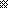 